เมื่อวันที่ 9 ตุลาคม 2566 นางสายหยุด วัสสะ  ประธานเครือข่าย กสทช. ภาคประชาชนจังหวัดพิจิตร 
ได้เข้าร่วมการอบรม เรื่อง ปลูกพืชผักสมุนไพร ณ องค์การบริหารส่วนตำบล คลองคะเชนทร์ อำเภอเมือง จังหวัดพิจิตร โดยมีผู้เข้าร่วมการอบรม จำนวน 165 คน และได้ประชาสัมพันธ์ข้อมูลข่าวสารเกี่ยวกับสิทธิขั้นพื้นฐาน
ในการใช้บริการโทรคมนาคม ข้อมูลการรู้เท่าทันมิจฉาชีพ กลลวงต่าง ๆ รวมทั้งแจกเอกสารสื่อประชาสัมพันธ์ให้กับผู้เข้าอบรมในครั้งนี้ เพื่อเป็นประโยชน์ต่อยอดองค์ความรู้ลงสู่ชุมชนต่อไป 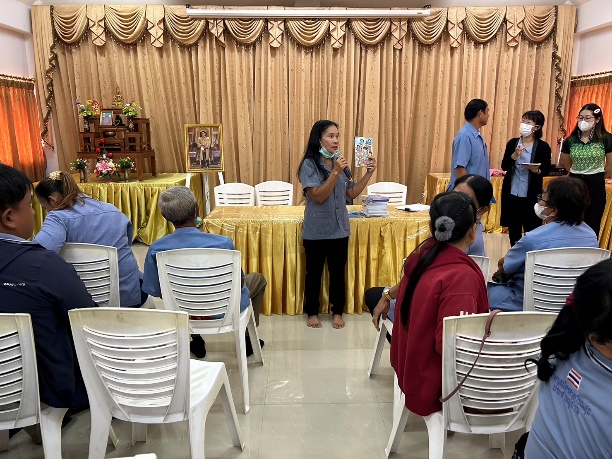 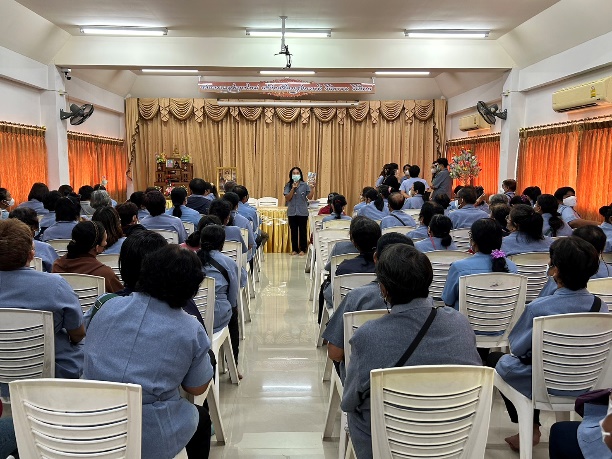 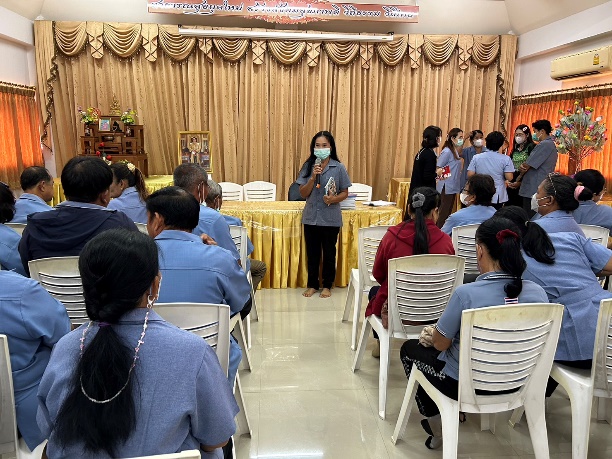 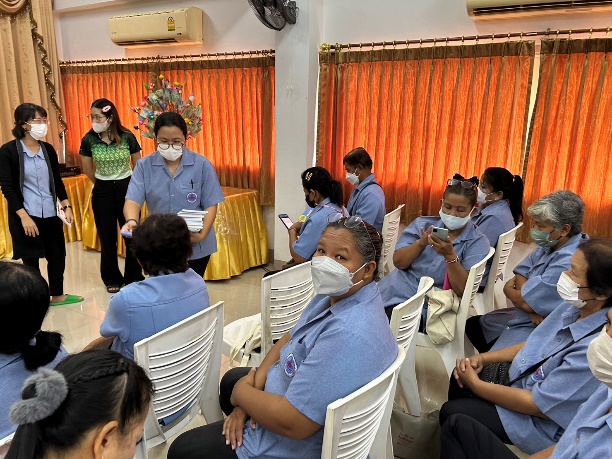 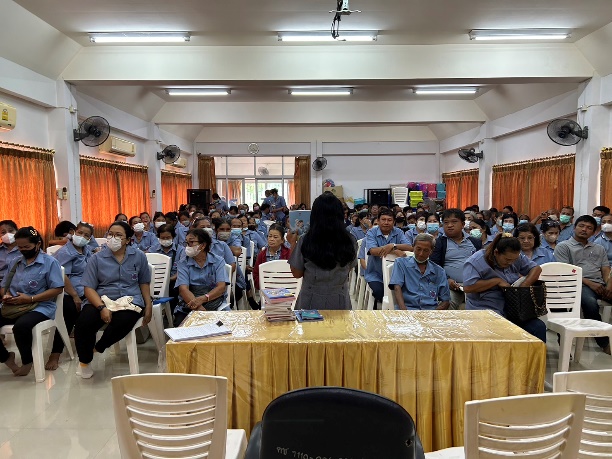 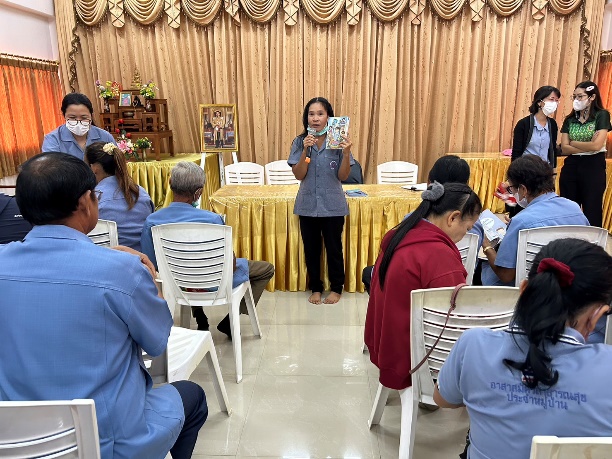 